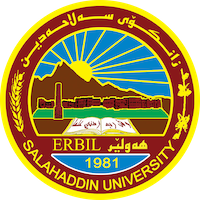 Academic Curriculum Vitae                                                                                                                                               Personal Information: 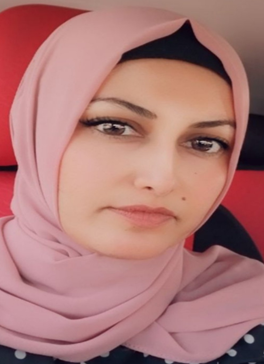 Full Name: Sayran Baqi Mohammed  	Academic Title: Assistant lecturer Email: (university email) sayran.mohammed@su.edu.krdMobile: 07504849298Employment:Assistant lecturer in  Earth science and petroleum Department  college of science Salahaddin UniversityQualifications COMPUTER SKILSS Microsoft Office  Windows  CoralLanguages Kurdish, Arabic, English, Russian and TurkishEducation,Teaching experience:1991-1997 Primary school - Khanay Qubadi in Erbil, Iraq1997-2003 Secondary school - Media in Erbil, Iraq2003-2006 2015 Salahaddin University, college of Science Geology department2013- Got M.Sc. in Russia 2009 Work as assistant in college of science geology department Salahaddin university 2022 Assistant lecturer in geology Department college of science Salahaddin University2022-2023 COMMITTEES 1- Exam committees 2-Field Application Commission TEACHING SUBJECTS 1-Practical General geology 2-Practical Geomorphology 3-Practical Engineering Geology 4-Practical StratigraphyResearch and publicationsМаркетинговое исследование перспектив развития геологического туризма Иракского КурдистанаГЕОЛОГИЧЕСКИЕ ПАМЯТНИКИ ПРИРОДЫ ИРАКСКОГО КУРДИСТАНА И ИХ ОХРАНАConferences and courses attended1-Computer training course:  2-English Course: Language Center 3-Teaching method course: PedagogyProfessional memberships 1) Kurdistan Geologists Syndicate 2) Kurdistan Teachers UnionProfessional Social Network Accounts:https://scholar.google.com/citations?user=ox_vntMAAAAJ&hl=enhttps://scholar.google.com/citations?user=ox_vntMAAAAJ&hl=enhttps://www.researchgate.net/profile/Sayran-Mohammed